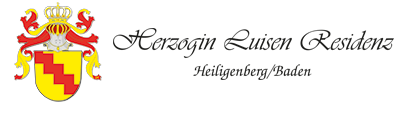 Angaben des BesuchersName:	Vorname:Straße:	 PLZ:	 Ort:Besuch am: 	        von:                   Uhr bis:                Uhr.              Telefonnummer:Ich besuche Herrn/ Frau:Ich stehe mit dem Bewohner/ der Bewohnerin in folgendem Verwandtschaftsverhältnis: Für einen Besuch in unserer Einrichtung gelten folgende Regeln (gemäß § 6 Absatz 2 Corona- 
Verordnung):Bei Betreten der Einrichtung führen Sie bitte eine Händedesinfektion durch.          Bitte beachten Sie dazu die separate Anweisung zur Durchführung einer Händedesinfektion amEnde (auf der Rückseite), der Bestandteil der Hygieneunterweisung ist.Bitte melden Sie sich bei jedem Besuch bei der Verwaltung an, damit Ihr  
Besuch registriert werden kann.Bitte melden Sie sich am Ende des Besuches auch bei der Verwaltung ab, damit 
wir die erforderlichen Hygienemaßnahmen umsetzen können.Bitte tragen Sie während des gesamten Aufenthaltes in unserer Einrichtung eine Mund-Nasen- 
Bedeckung sowie Handschuhe. 
Bitte bringen Sie zu Ihrem Besuch eine eigene Maske sowie Handschuhe mit, da wir Ihnen weder Masken noch Handschuhe zur Verfügung stellen können.Bitte halten immer den Mindest-Abstand von 1,50 m zu allen Personen ein.
Bitte beachten Sie, dass Ihnen nur der Besuch ihres Angehörigen erlaubt ist.                                  Das Besuchen mehrerer Bewohner ist nicht zulässig!Bitte begeben Sie sich direkt und zügig zu dem Bewohnerapartment.
Halten Sie sich nicht unnötig in Fluren oder Gemeinschaftsbereichen auf.8.  Der Aufenthalt ist während dem Besuch ausschließlich in den vorgeschriebenen Räumen  
    zulässig. Ein Bewegen im Haus, z. B. Spazierengehen über die Flure, ist nicht gestattet.9. Bitte sehen Sie von Besuchen ab, wenn Sie Fieber haben oder Symptome einer  
    Atemwegserkrankung zeigen10. Sollten Sie eine SARS CoV 2 Infektion haben oder Sie Kontakt zu einer infizierten Person hatten,  
      dürfen Sie nicht zu Besuch kommen!11. Die Anmeldung des Besuchs muss mindestens 24 Stunden vorher per Telefon unter: 07554 9984 319 oder per     E- Mail an: info@home-care-h.de.                                                                                                            Anmeldezeiten sind von Montag – Donnerstag:  8:00 Uhr – 16:00 sowie freitags von 8:00 Uhr – 14:00 Uhr.Persönliche Erklärung der besuchenden PersonHiermit bestätige ich mit meiner Unterschrift, dass ich über die Verhaltensregeln informiert und  
beraten wurde und ich mich an die Regeln halten werde.Mir ist bekannt, dass die Einrichtung keine Garantie dafür abgeben kann, dass sich in der Einrichtung  
nur Personen aufhalten, die nicht von einer COVID-19-Infektion betroffen sind.Auch ist mir bewusst, dass durch meinen Besuch die COVID-19-Infektionsgefahr für die Bewohner/ Bewohnerinnen und sonstigen Personen in der Einrichtung und auch für mich steigen kann.Unterschrift: Datenschutzrechtlicher Hinweis:Die Pflegeeinrichtung ist gemäß § 6 Absatz 2 Corona-Verordnung zur Erhebung der Daten verpflichtet.  
Die Daten werden ausschließlich zur Kontaktaufnahme bei einer Covid-19-Infektion genutzt und nach  
vier Wochen gelöscht.